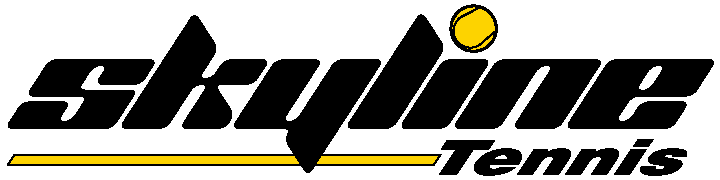                      908-647-1004										rick.skylinetennis@gmail.com Indoor tennis at the Long Hill Community CenterJ U N I O R      T E N N I S      C L I N I C SMarch 4th – April 13th , 2019Ages 5 - 6 Beginners/Adv. Beginners	        INDOORS AT THE LHCC:	Mondays	              4:30-5:30pm	        	6 weeks		$116.00        INDOORS AT THE LHCC:	Tuesdays	  	4:30-5:30pm		6 weeks		$116.00        INDOORS AT THE LHCC:	Wednesdays        	4:30-5:30pm		6 weeks		$116.00
        INDOORS AT THE LHCC:	Thursdays		4:00-5:00pm		6 weeks		$116.00	        INDOORS AT THE LHCC:	Fridays		4:00-5:00pm		6 weeks		$116.00        INDOORS AT THE LHCC:	Saturdays		9:30-10:30am		6 weeks		$116.00--------------------------------------------------------------------------------------------------------------------------------------------------------Ages 6 – 8 Beginners/Adv. Beginners        INDOORS AT THE LHCC:	Mondays	              4:30-5:30pm		6 weeks		$116.00	        INDOORS AT THE LHCC:	Tuesdays	   	4:30-5:30pm		6 weeks		$116.00        INDOORS AT THE LHCC:	Wednesdays	   	4:30-5:30pm		6 weeks		$116.00        INDOORS AT THE LHCC:	Thursdays		4:00-5:00pm		6 weeks		$116.00
        INDOORS AT THE LHCC:	Fridays		4:00-5:00pm		6 weeks		$116.00	        INDOORS AT THE LHCC:                      Saturdays		9:30-10:30am		6 weeks	 	$116.00--------------------------------------------------------------------------------------------------------------------------------------------------------Ages 9 & up  Beginners/Adv. Beginners        INDOORS AT THE LHCC:	Mondays	               4:30-5:30pm	             	6 weeks		$116.00        INDOORS AT THE LHCC:	Tuesdays		4:30-5:30pm		6 weeks		$116.00        INDOORS AT THE LHCC:	Wednesdays     	4:30-5:30pm		6 weeks		$116.00        INDOORS AT THE LHCC:	Thursdays		4:00-5:00pm		6 weeks		$116.00        INDOORS AR THE LHCC:	Fridays	   	4:00-5:00pm		6 weeks		$116.00
        INDOORS AT THE LHCC:	Saturdays		9:30-10:30am		6 weeks		$116.00     	-----------------------------------------------------------------------------------------------------------------------------------------Ages 10 & up  Low Intermediate/Intermediate        INDOORS AT THE LHCC:	Mondays		5:30-6:30pm		6 weeks		$135.00        INDOORS AT THE LHCC:	Tuesdays		5:30-6:30pm		6 weeks		$135.00
        INDOORS AT THE LHCC:	Thursdays		5:00-6:00pm		6 weeks		$135.00	        INDOORS AT THE LHCC:	Fridays		5:00-6:00pm		6 weeks		$135.00        INDOORS AT THE LHCC:       	Saturdays		10:30-11:30am		6 weeks		$135.00--------------------------------------------------------------------------------------------------------------------------------------------------------      High School Level/Intermediate:        INDOORS AT THE LHCC:	Wednesdays		5:30-7:00pm		6 weeks		$201.00        INDOORS AT THE LHCC:   `	Saturdays		11:30-1:00pm		6 weeks		$201.00Classes are filled on a first come, first serve basis and must have sufficient enrollment to run.  There are no credits, refunds or make ups for missed classes or once a spot is held. Classes are held indoors at the Long Hill Community Center, So. Warren Ave., Stirling, NJ.   Please contact Rick  with any questions: rick.skylinetennis@gmail.com, (908) 647-1004.  Payments to Skyline Tennis, 157 Clover Hill Road, Millington, NJ 07946                                                    ----------------------------------------------------------------------------------------------------------------------------------------------------Skyline Tennis, LLC     	March 4th- April 13th, 2019			Registration FormChild’s Name:____________________________________  Age:_____   Boy__  Girl___    Home Telephone #:_______________ Address:______________________________________________  City:_____________________  Zip:_________  Email:___________________________________		Cell Phone #________________________Level of Play:      Beginner	Adv.  Beginner	      Low Intermediate	        Intermediate          High School LevelDay (1st choice):_______________		Time:________________	   	Cost:__________Day (2nd choice):_______________		Time:________________	   	Cost:__________Please make checks payable to: Skyline Tennis, LLC, 157 Clover Hill Road, Millington, NJ  07946Signature of Parent/Guardian ________________________________________    I grant my child permission to participate and release, discharge and/or otherwise indemnify Skyline Tennis, LLC  its employees or representatives and the Long Hill Community Center against any claim of liability.  I agree to all terms and conditions outlined above.